ObjectiveTo contribute towards the growth and development of an esteemed organization, Trustworthy individual with Winning Passion, seeking a career with a reputed company to play a challenging & creative role and to learn and implement new horizons of Technical and Management skills.Educational QualificationBSc. Electrical Engineering Technology  CGPA (3.05/4.00)	“76.25%”		Government College University, Faisalabad				Diploma of AssociateEngineering, Electricalmarks (2731/3550) “77%”Punjab Board of Technical Education, Lahore	Matriculation (Science)  marks (602/850) “71%”Board of Intermediate Secondary Education, Faisalabad)		Professional ExperienceJan 05, 2012 to March 09, 2015 (more than 2 year experience)Sitara Chemical Industries Limited, Faisalabad, PakistanDesignated as Electrical Engineer (Project& Maintenance of 32 MW GAS Power Plant& 132kv Grid Station) Technical Qualities/Responsibilities
Electrical Projects & Maintenance: 
- Good understanding of Electrical Drawings, Planning of Projects, Erection & Maintenance. 
- Both practical as well as theoretical knowledge of Different Electrical Instruments.
- Working more efficiently and productively so that max output comes.
Strategic Planning: - Regular analyzing of organizations Electrical Load Consumption with Ratios and analysis.
- Planning & scheduling assignments to achieve pre-set goals within time parameters.-Formulating long term/short term strategic plans to enhance operations.Responsibilities:-Handle 32 Mw Gas Power Plant &132 KVA Grid Station-25 KVA Transformer’s and 8 Gas Generator’s each having 2.82 MW& 2 are 3.9 MWinstallations and maintenance.-Project Coordinator and supervise at Mega Project Coal Based Power Plant - Testing of Gas/Diesel generator& good understanding in Allen Bradley PLC by Can Communication. - Maintenance, Estimation, checking and trouble shooting of electrical panels.- Monitor the lower Management & Labor work- Analyze & make new ideas to give the Company on weekly basis  Engineering Software/ Computer Skills:- Multisim,Proteus,MatLab, AutoCad (complete)- Proficient in MS Office, Windows XP, 7& 8 Internet Browsing and E-Mail- Programming C++, &  software’s Extra Curricular Activities Best Plan maker ,Shield Awarded at Sitara Chemicals Industries LTDAttended, Matlab workshop October 5-6, 2011Attended, Renewab energy resources (CPD) March 21, 2013Attended, Challenges of Engineering Management (CPD)March 28, 2014Awarded certificate with Prize in Project& Quiz competition in ‘GCUF’Event coordinator of Annual Dinner (2012,2013& 2014) in ‘GCUF’Management Head of ‘Technology Fair & Industrial Expo 2013’ ‘GCUF’Shield Awarded as a best finding Sponsorships at ‘Technology Fair & Industrial Expo 2013’ “GCUF” UMAR RIAZ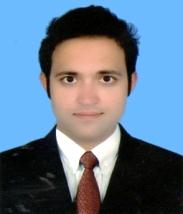 Umarriaz.234370@2freemail.com 